Erfassungsbögen des Stufu Nachhaltigkeit SS 2016Bunte Puffbohne
Projektergebnisse (Kurzbeschreibung):Umweltmarkt Arnstadt
Projektergebnisse (Kurzbeschreibung):Aktivitäten/Aufgaben/Arbeitschritte die für Zielerreichung nötig sind:Besondere Aspekte der Nachhaltigkeit dieses Themas:ConneX
Projektergebnisse (Kurzbeschreibung):Aktivitäten/Aufgaben/Arbeitsschritte die für Zielerreichung nötig sind:Besondere Aspekte der Nachhaltigkeit dieses Themas:Kaffeebecher
Projektergebnisse (Kurzbeschreibung):Krämpf freshProjektergebnisse (Kurzbeschreibung):Aktivitäten/Aufgaben/Arbeitsschritte die für Zielerreichung nötig sind:Besondere Aspekte der Nachhaltigkeit dieses Themas:Familien Holz- und DruckwerkstattProjektergebnisse (Kurzbeschreibung):Aktivitäten/Aufgaben/Arbeitschritte die für Zielerreichung nötig sind:Besondere Aspekte der Nachhaltigkeit dieses Themas:Buen Vivir
Projektergebnisse (Kurzbeschreibung):Aktivitäten/Aufgaben/Arbeitschritte die für Zielerreichung nötig sind:Besondere Aspekte der Nachhaltigkeit dieses Themas:Tag der Nachhaltigkeit
Projektergebnisse (Kurzbeschreibung):Aktivitäten/Aufgaben/Arbeitsschritte die für Zielerreichung nötig sind:Besondere Aspekte der Nachhaltigkeit dieses Themas:Filmflanieren- Kurzfilmwanderung durch den Stadtteil Herrenberg
Projektergebnisse (Kurzbeschreibung):Aktivitäten/Aufgaben/Arbeitsschritte, die für Zielerreichung nötig sind:Besondere Aspekte der Nachhaltigkeit dieses Themas:Aktivitäten/Aufgaben/Arbeitschritte die für Zielerreichung nötig sind:Besondere Aspekte der Nachhaltigkeit dieses Themas:Titel des Projektes: Gemeinschaftsgarten „bunte Puffbohne“ Titel des Projektes: Gemeinschaftsgarten „bunte Puffbohne“ Titel des Projektes: Gemeinschaftsgarten „bunte Puffbohne“ Kurztitel/Kurzbezeichnung oder Akronym:Kurztitel/Kurzbezeichnung oder Akronym:Ziele die mit dem Projekt erreicht werden sollen:Flyer um auf das Projekt aufmerksam zu machen und Einladung zum WorkshopWorkshop für Anwohner um die Zukunft des Gartens zu besprechenBau eines grünen BalkonErstellen eines LogosErstellung von Materialien für die WorkshopsZiele die mit dem Projekt erreicht werden sollen:Flyer um auf das Projekt aufmerksam zu machen und Einladung zum WorkshopWorkshop für Anwohner um die Zukunft des Gartens zu besprechenBau eines grünen BalkonErstellen eines LogosErstellung von Materialien für die WorkshopsLaufzeit von: April 2016
Bis: Juli 2016Projektpartner 1:	Jürgen Zerull, Verein zur Förderung der ökologischen Bildung e.V.Projektpartner 2  (sofern zutreffend):Kontaktmail  PP 1:	oekobildung@t-online.deKontaktmail PP 2 (sofern zutreffend):Namen der studentischen Teammitglieder:Marieke BuchholzLena ApelCaroline WilhelmLisa SpänglerLuise MüllerKontaktmail für Nachfragen an das Team (mind 1):Luise.mueller.01@uni-erfurt.deAlle anderen haben die normale @uni-erfurt.de Email Flyer wurde erstellt und verteilt, Erstellen von Materialien für den Workshop: Kräuter- Memorie, Kräuter- Steckbriefe, Kräuter-GeruchsmemorieWorkshop wurde durchgeführt und Materialien wurden genutzt, inklusive Apfelsaft-Kräuterverkostung Grüner Balkon wurde im Gemeinschaftsgarten entwickelt und gebaut (Gerüst bauen, Steinplatten auslegen, Recyclingmaterial Verbau, Pflanzen eintopfen und Säen von Kräutern…) Titel des Projektes:Wenn ich mal groß bin- Kinder gestalten ihre ZukunftTitel des Projektes:Wenn ich mal groß bin- Kinder gestalten ihre ZukunftTitel des Projektes:Wenn ich mal groß bin- Kinder gestalten ihre ZukunftKurztitel/Kurzbezeichnung oder Akronym: Umweltmarkt ArnstadtKurztitel/Kurzbezeichnung oder Akronym: Umweltmarkt ArnstadtZiele die mit dem Projekt erreicht werden sollen:Gestalten und Basteln mit Recycle- MaterialSpielerisches Aufklären über Umwelt, Natur, Nachhaltigkeit Gestalten eines Standes auf dem Umweltmarkt ArnstadtZiele die mit dem Projekt erreicht werden sollen:Gestalten und Basteln mit Recycle- MaterialSpielerisches Aufklären über Umwelt, Natur, Nachhaltigkeit Gestalten eines Standes auf dem Umweltmarkt ArnstadtLaufzeit von: 
SoSe 16Bis:Projektpartner 1:	NHZ ArnstadtProjektpartner 2  (sofern zutreffend):Kontaktmail  PP 1:	Martin.Abramovski@nhz.deKontaktmail PP 2 (sofern zutreffend):Namen der studentischen Teammitglieder:Andreas Henneberg, Sara Hergt, Luisa Zimmer, Kerstin KraushaarKontaktmail für Nachfragen an das Team (mind 1):Kerstin.Kraushaar@uni-erfurt.deErfolgreiche Gestaltung eines Standes mit positiver Rückmeldung der Besucher und des NHZ in Arnstadt, Teilnahme an selbstgestalteter Umfrage (Interview mit Fragebogen zur Ergebnissicherung), Auswertung der Ergebnisse, Basteln und Gestalten mit Kindern  Kinder haben ihre Bastelerzeugnisse mitgenommen,Rätseln mit Kindern,Ideen für bewussten Ressourcenverbrauch vermittelt,Aufklärungsarbeit geleistet-Planung und Organisation der vier einzelnen Stationen mit unterschiedlichen Unterthemen (jeder Studierende plante kleine Projekte zu einem Schwerpunkt)-Absprachen mit der Marktorganisation und dem NHZ Arnstadt-Kommunikation über Materialbedarf (ggf. Umgestaltung der Projekte)-Organisation von An/Abfahrt, Aufbau des Standes, Materialbeschaffung und Transport-Entwurf eines Fragenkatalogs+ Durchführung und Auswertung von Interwies, sowie -durchgehende Betreuung der Stationen+ Kommunikation mit den Besuchern -Sorgsame Betreuung der Kinder/ Beaufsichtigung+ Beschäftigung-Kindegerechte Aufbereitung der Themen Umwelt, Umweltschutz, Nachhaltigkeit, soziales EngagementRecyceln von Altpapier beim Papierschöpfen und Basteln (Bälle, Geschenktüten etc.)Gesundes Leben mit Freude an Bewegung (Sportliche Spiele: Fußball)Mensch sucht Ideen in der Natur (Experimente)Kindgerechte Aufbereitung und Vermittlung, dass jeder mit „kleinen Dingen“ eine nachhaltige Lebensweise führen kannTitel des Projektes:ConneX – Innovativ. Integrativ. Individuell. Titel des Projektes:ConneX – Innovativ. Integrativ. Individuell. Titel des Projektes:ConneX – Innovativ. Integrativ. Individuell. Kurztitel/Kurzbezeichnung oder Akronym:ConneXKurztitel/Kurzbezeichnung oder Akronym:ConneXZiele die mit dem Projekt erreicht werden sollen:Bildung und Nachhaltigkeit miteinander verbindenFörderung sozial schwacher Kinder und Flüchtlingskinder (Grundschulalter)Talente fördernindividuelle Ziele festlegenZiele die mit dem Projekt erreicht werden sollen:Bildung und Nachhaltigkeit miteinander verbindenFörderung sozial schwacher Kinder und Flüchtlingskinder (Grundschulalter)Talente fördernindividuelle Ziele festlegenLaufzeit von: 
April 2016Bis:OffenProjektpartner 1:	Katharina LitzProjektpartner 2  (sofern zutreffend):Kontaktmail  PP 1:	Katharina.litz@uni-erfurt.deKontaktmail PP 2 (sofern zutreffend):Namen der studentischen Teammitglieder:Jana ChalupnyCarolin WehrstedtKontaktmail für Nachfragen an das Team (mind 1):carolin.wehrstedt@uni-erfurt.de-gemeinsame Ausarbeitung und Konkretisierung der Projektidee-Etablierung des Projekts im Erfurter Norden-regelmäßige Durchführung der Gruppensitzungen mit Grundschulkindern-Fortsetzung im Oktober 2016kontinuierliche Hilfe zur Bildungsförderungwöchentliches Treffen in der Bibliothek (je 1,5h)Vor- und Nachbereitung der Nachhilfestunden (+Auswertung)Organisation von Workshops, Vorträgen und Ausflügenindividuelle Auseinandersetzung mit den KindernVerwendung von nachhaltigen Materialiendas Projekt ist langfristig und kontinuierlich ausgelegt--> dauerhafte Verbesserung der Kinder in der Schule, Festigung der Beziehung zwischen Studenten und KindernPlatz im Gründerlabor erhaltenUmwandlung in gemeinnützigen Verein oder Fusion mit einem Dachverband Titel des Projektes:„Kaffeebecher“Titel des Projektes:„Kaffeebecher“Titel des Projektes:„Kaffeebecher“Kurztitel/Kurzbezeichnung oder Akronym: -Kurztitel/Kurzbezeichnung oder Akronym: -Ziele die mit dem Projekt erreicht werden sollen:Eine nachhaltige Alternative für Einwegbecher findenZiele die mit dem Projekt erreicht werden sollen:Eine nachhaltige Alternative für Einwegbecher findenLaufzeit von: 04. April 2016
Bis: 12. Juli 2016Projektpartner 1:	StudentenwerkHerr WinklerProjektpartner 2  (sofern zutreffend):Kontaktmail  PP 1:	jens.winkler@stw-thueringen.deKontaktmail PP 2 (sofern zutreffend):Namen der studentischen Teammitglieder:Johanna von OyVerena HahnMichael AlbrechtJohn WarnkeBeatrice KämmerKontaktmail für Nachfragen an das Team (mind 1):Mehrwegbecher können nun im Hörsaal 7 und in der Glasbox angenommen und Kaffee eingefüllt werden.Es wurden Vorschläge für Mehrwegbecher an das Studentenwerk weitergereicht.Titel des Projektes:Stadtteilfest „Krämpf fresh – zusammen & grün“ einschließlich der Einzelprojekte „Gestalte dein Shirt neu“, „Interviewprojekt“ und „Jofie’s nachhaltiges Gärtnern“Titel des Projektes:Stadtteilfest „Krämpf fresh – zusammen & grün“ einschließlich der Einzelprojekte „Gestalte dein Shirt neu“, „Interviewprojekt“ und „Jofie’s nachhaltiges Gärtnern“Titel des Projektes:Stadtteilfest „Krämpf fresh – zusammen & grün“ einschließlich der Einzelprojekte „Gestalte dein Shirt neu“, „Interviewprojekt“ und „Jofie’s nachhaltiges Gärtnern“Kurztitel/Kurzbezeichnung oder Akronym:„Krämpf fresh“Kurztitel/Kurzbezeichnung oder Akronym:„Krämpf fresh“Ziele die mit dem Projekt erreicht werden sollen:Organisation, Publikmachung und Präsenz am Durchführungstag in Form mehrerer StändeZiel der Einbringung persönlicher IdeenAufstellung von drei EinzelprojektenGemeinsamkeit, Miteinander, Offenheit, Integration und nachbarschaftliche Begegnungentoleranter und respektvoller Umgangtheoretische Grundlagen, persönliche Verinnerlichung und Realisierung von NachhaltigkeitVerbindung von Spaß, Lernen und zukunftsorientierten Handelnbuntes Fest und bunte Aktionen für alleAnregung zur Kreativität, eigenem Entdecken und HandelnVermittlung des Aspekts der Sparsamkeit, Widerverwertung und bewussten Umgang mit LebensmittelnVermittlung von praktischen und theoretischen Wissensinhaltenaktive und bewusste Teilnahme der Festbesucherzukunftsorientierter Ertrag über das Fest hinausVerständlichkeit und guter NachvollzugEinbezug der StadtteilbewohnerVermittlung nachhaltiger Aspekte an vor allem junge MenschenZiele die mit dem Projekt erreicht werden sollen:Organisation, Publikmachung und Präsenz am Durchführungstag in Form mehrerer StändeZiel der Einbringung persönlicher IdeenAufstellung von drei EinzelprojektenGemeinsamkeit, Miteinander, Offenheit, Integration und nachbarschaftliche Begegnungentoleranter und respektvoller Umgangtheoretische Grundlagen, persönliche Verinnerlichung und Realisierung von NachhaltigkeitVerbindung von Spaß, Lernen und zukunftsorientierten Handelnbuntes Fest und bunte Aktionen für alleAnregung zur Kreativität, eigenem Entdecken und HandelnVermittlung des Aspekts der Sparsamkeit, Widerverwertung und bewussten Umgang mit LebensmittelnVermittlung von praktischen und theoretischen Wissensinhaltenaktive und bewusste Teilnahme der Festbesucherzukunftsorientierter Ertrag über das Fest hinausVerständlichkeit und guter NachvollzugEinbezug der StadtteilbewohnerVermittlung nachhaltiger Aspekte an vor allem junge MenschenLaufzeit von: 
19.04.2016 (Projektfindung)Bis: 11.06.2016 (Tag des Stadtteilfestes)Projektpartner 1:	Krämpf fresh- Organisatoren und Mitarbeiter der Lagune ErfurtAnsprechpartnerin: Melanie MorawaProjektpartner 2  (sofern zutreffend):Kontaktmail  PP 1:	mm.f@gmx.deKontaktmail PP 2 (sofern zutreffend):Namen der studentischen Teammitglieder:Josephina WeigeltLaura SeidelSebastian HanftNina UretschlägerKatrin SatzkeKontaktmail für Nachfragen an das Team (mind. 1):josephina.weigelt@uni-erfurt.degelungene Kommunikation mit den Kooperationspartnern, Organisatoren und AnsprechpartnernOrganisation, Publikmachung und der Präsenz am DurchführungstagAuf- und Abbau, sowie Organisation mehrerer StändeEntwicklung, Planung, Bearbeitung und Durchführung von drei Einzelprojekten (Interviewprojekt in Bezug auf die Zufriedenheit der Stadtteilbewohner, Nachhaltiges Gärtnern mit dem Pflanzen einer neuen Tomatenpflanze aus einer vorhandenen Tomate, T-Shirts gestalten um ältere Textilstücke neu zu gestalten)Vermittlung von Nachhaltigkeit in Bezug auf unterschiedliche Blickwinkelerfolgreiche Durchführung, Mitnahme von Lob und AnregungenVermittlung nachhaltiger Aspekte in Bezug auf Theorie und Praxis in einem wechselseitigen BezugEinbringung, Realisierung und Präsentation persönlicher Ideen in der Vorbereitung und am FesttagGemeinsamkeit, Miteinander, Offenheit, Integration und nachbarschaftliche Begegnungen wurden erreicht und konnten gefördert werdendie Verbindung von Spaß, Lernen und zukunftsorientierten Handeln wurde erreichtalle Besucher wurden einbezogen, Niemand wurde ausgeschlossen und es konnten alle Teilnehmer an allen Aktionen teilnehmenAnregung zur Kreativität, eigenem Entdecken und Handeln durch die Einzelprojekte und die GesamtkonzeptionVermittlung des Aspekts der Sparsamkeit, Widerverwertung und bewussten Umgang mit Lebensmitteln (ebenso in Verbindung mit Nachhaltigkeit)aktive und bewusste Teilnahme der Festbesucherzukunftsorientierter Ertrag über das Fest hinaus sollte erreicht werden und fand sich in den angefertigten Materialien sowie gepflanzten Tomaten wiederVerständlichkeit und guter Nachvollzug sicherte den Ertrag des Festeskinderfreundliche und leicht verständliche theoretische AspektePlanung von Ständen auf dem StadtfestEntwurf und Durchführung der drei Einzelprojekte Arbeit an den Projekten, aufgeteilt auf die Studierenden der StuFu-GruppeVollversammlung am 18 MaiFesttag am 11. Juni 2016 von 14.00 – 18.00 Uhrkurzer Austausch nach der Projektfindung und baldiger erster positiver Austausch mit dem KooperationspartnerErhalt der Möglichkeiten, Erwartungen und eigene Ideen darzustellen und Vorschläge anzunehmen, wobei ebenso Erwartungen der Organisatoren eingebracht wurdenPunkte der Organisation und der Einfluss persönlich wichtiger Aspekte, welche das Thema Nachhaltigkeit beleuchten, flossen einIdeensammlungen und Vorschläge innerhalb der Gruppeinnerliche und äußerliche Mitnahme von Dingen des Festesregelmäßiger Austausch mit den Kooperationspartnernstets Möglichkeit der Fragenstellung sowie HilfestellungErstellung des Theorieteils des „Nachhaltigen Gärtnerns“ nach Absprache mit den Praxispartnern und den gesamten GruppePlanung der gesamten Konzepte für die Projekte auf dem StadtfestOrganisation und Absprache zur Stellung von Materialien (Tische, Stühle etc.) durch die AnsprechpartnerPlanung, Auswahl und Besorgung der benötigten Materialien nach vorheriger AbstimmungAufbereitung des MaterialsAufbau am Festtag ab 10.00 Uhr, Abbau ab 18.00 Uhr„BNE-Aktivitäten sind sinnvoll, wenn sie Niemanden ausschließen (1), partizipativ sind (2), ausprobieren ermöglichen (3), handeln reflektieren (4), alle lernen lassen (5), motivieren (6), Aspekte der Nachhaltigkeit transportieren (7) und die Entscheidungsfähigkeit fördern (8)“ (Qualitätssicherung BNE 2013).(1) ein Stadtfest für alle, ebenso die Stände waren für alle Menschen offenjeder war stets willkommenIntegration verschiedener Kulturenbuntes und gemischtes Stadtfest  Aspekt der Inklusionauch für Menschen mit einer Behinderung war das Fest gut zugänglich und Möglichkeit der spaßvollen Teilnahme war gesichertjunge Menschen konnten etwas zum Thema Nachhaltigkeit erfahren und selbst aktiv werden(2) große Möglichkeit der Einbringung eigener Ideen unserseits und anschließender UmsetzungIdeen wurden respektvoll aufgenommen, befürwortet und unterstützteine erste Idee (Batiken für Mitgebrachtes) wurde verworfen, da das nicht der Nachhaltigkeit entsprach, da sehr viel Wasser und Farbe verbraucht wird  konnte durch das Bemalen der Shirts verbessert werden(3) aktive Teilnahme an den Projekten sichergestellt, sodass auch theoretische und praktische Erfahrungen mitgenommen werden konntenkonstruktive Kritik von den Organisatoren wurde gegebenHandeln reflektieren(4) alle Mitglieder der Projektgruppe erhielten neue Erfahrungen zum dem Thema Nachhaltigkeites wurden neue beachtenswerte Dinge in Bezug auf das Projekt (vor allem was Materialien anbelangt) kennengelerntFestbesucher hatten somit auch Lernerfahrungen in Bezug auf das Thema, da sie praktisch anwenden und etwas mitnehmen konntenProjektpartner haben die Umsetzungen erlebt und dadurch Neues erfahrenGelerntes kann jetzt auf den Alltag übertragen werden(5) alle lernen zu lassen zeigt eine große Besonderheit des ProjektesWichtigkeit der Aussage des Projekts ist sehr prägsamSpaß an der Gestaltung und der Ausführung war stets vorhandenFreude daran, etwas zur Nachhaltigkeit beizutragen und etwas zu vermitteln begleitete das ProjektProbleme konnten gemeinsam gelöst werdenStadtteilfest war bis auf kleine Mängel sehr erfolgreich und positiv(6) motivierend waren die Erfahrungen, dass das Projekt noch über dem Stadtfest hinaus Tragweite hat, sodass die Teilnehmer an unseren Ständen etwas mit nach Hause nehmen konnten vorhandenes Lob und das die Ideen realisierbar waren, zeigte sich motivierend(7) Öffentlichkeitsarbeit und nachhaltiger Umgang mit Garten/Lebensmitteln, sowie mit Textilien und deren neue Verwendung stand im Vordergrund wurde vermittelt, etwas wiederzuverwerten und aufleben zu lassen, sodass an etwas Altem (hier ein Shirt) wieder etwas Neues entstehen kann, gleichermaßen bei den Tomatensparsamer Umgang mit WasserGedanken, ein friedliches, gerechtes, harmonisches und inklusives Beieinander zu schaffen, so sollte es unbeschwert und voller Freude ablaufen, sodass Gewalt und Furcht abgelehnt und vermieden wurden(8) Treffen von gemeinsamen Entscheidungen für das Projekt, sowie das Leiten der Projekte,  Respektieren von Entscheidungen und VorschlägenWirtschaftlich: bewusster Umgang mit Lebensmitteln und Produkten, nachhaltig wirtschaften, Arbeitsprozess mit großen Aufwand an Zeit, Einsatz mit viel Eigenenergie Umwelt und Ökologie: umweltbewusste Umgänglichkeit mit Materialien, keine unnötige Verschwendung von Ressourcen, Nutzung regionaler ProdukteSoziale Aspekte: sozialer Umgang, Aspekt des Miteinanders, besondere Zielgruppe der Kinder bei welchen bereits in jungen Jahren der Grundstein für nachhaltiges Denken gelegt werden kann, Zusammenhang von Mensch und Natur verdeutlichen  dies jungen Menschen mit auf den Weg geben (nachfolgende Generationen)Verfestigung nachhaltigen Wissens in den Erfahrungen, Handlungen und Wissensbeständen der StudierendenTitel des Projektes:Familienholz- und DruckwerkstattTitel des Projektes:Familienholz- und DruckwerkstattTitel des Projektes:Familienholz- und DruckwerkstattKurztitel/Kurzbezeichnung oder Akronym:Kurztitel/Kurzbezeichnung oder Akronym:Ziele die mit dem Projekt erreicht werden sollen:praktische UmweltbildungZiele die mit dem Projekt erreicht werden sollen:praktische UmweltbildungLaufzeit von: 
11.05.2016Bis:26.06.2016Projektpartner 1:	NaturErlebnisGarten Fuchsfarm(Jens Düring)Projektpartner 2  (sofern zutreffend):Kontaktmail  PP 1:jens.duering@erfurt.deKontaktmail PP 2 (sofern zutreffend):Namen der studentischen Teammitglieder:Sejla DelanovicCagri Eren DemirSarah-Katharina MerkJenny MüllerTina OehlerKontaktmail für Nachfragen an das Team (mind 1):jenny.mueller@uni-erfurt.detina.oehler@uni-erfurt.dealternative Lebenseinstellung/-weiseverschiedene Formen und Vielfältigkeit von Nachhaltigkeitpraktische UmweltbildungÜberdenken des eigenen Ressourcenverbrauchsalltagstaugliche Weiterverwendung des Abfalls und Gebrauchsgegenständeverschiedene Drucktechniken, Buchbindeverfahren, HolzverarbeitungOrganisation eines TeamsPlakat/Flyer erstellen und verteilenPressemitteilung schreiben (Zeitung, Radio, Facebook)Besuch in FlüchtlingsheimenAnträge auf Kostenübernahme für Geflüchtete stellenBetreuung der Familienholz- und Druckwerkstatt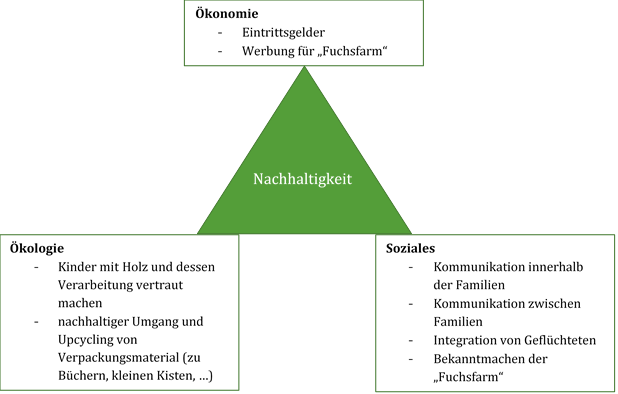 Titel des Projektes:Buen VivirTitel des Projektes:Buen VivirTitel des Projektes:Buen VivirKurztitel/Kurzbezeichnung oder Akronym:Fundraising  zur Veranstaltung mit Alberto AcostaKurztitel/Kurzbezeichnung oder Akronym:Fundraising  zur Veranstaltung mit Alberto AcostaZiele die mit dem Projekt erreicht werden sollen:Fundraising für eine Veranstaltung mit Alberto Acosta zum Thema Buen Vivir im November in Erfurt. Ziel dabei war eine Feste Finanzierung bis August 2015 und das Finanzierungsziel  5000€.Ziele die mit dem Projekt erreicht werden sollen:Fundraising für eine Veranstaltung mit Alberto Acosta zum Thema Buen Vivir im November in Erfurt. Ziel dabei war eine Feste Finanzierung bis August 2015 und das Finanzierungsziel  5000€.Laufzeit von:Mai 2015Bis:August 2015Projektpartner 1:	Benjamin GraberWelt(t)raum e.V.Webergasse 25, 99084 ErfurtProjektpartner 2  (sofern zutreffend):Kontaktmail  PP 1:Benjamingraber@gmx.deKontaktmail PP 2 (sofern zutreffend):Namen der studentischen Teammitglieder:Mirko Dröge, Henry Scharnagel, Tina Boerner, Isabell Stohn, Sarah VogelKontaktmail für Nachfragen an das Team (mind 1):sarah.vogel@uni-erfurt.deDie Anträge bei den verschiedenen Organisationen wurden gestellt und eingereicht. Dazu wurde ein Finanzierungsplan entwickelt. Die Fördermittel wurden beantragt beim katholischen Fond, Nord Süd Brücken und den Lottomittel des Landes Thüringen.Über die letztendlichen Ergebnisse unserer Anträge haben wir noch keine Informationen lediglich dass diese eingereicht wurden.Erstellen eines detaillierten Finanzplans im GruppentreffenOrganisationen zum Fundraising suchen im GruppentreffenAnträge auf Fördermittel stellen in einzelnen kleineren GruppenAnträge einreichen bei Nord Süd Brücken, katholischen Fond und Lottomittel zusammen mit ProjektpartnerMit endgültiger Finanzierung Veranstaltung planenNeben unserer Hauptaufgabe Förderanträge für die Veranstaltung mit Alberto Acosta zu stellen, die Nachhaltigkeit, konkret nachhaltiges Wirtschaften vermitteln soll, sind Fördermittel (und die Beschäftigung damit) extrem wichtig, wenn es darum geht Bildung für das Vermitteln von Nachhaltigkeit voran zu treiben.Natürlich sind die Inhalte des Konzepts Buen Vivir besonders nachhaltig. Da dieses vorsieht das nachhaltige Wirtschaften im Einklang mit der Natur, nach dem Vorbild der indigenen Völker, zu etablieren.Titel des Projektes:Tag der Nachhaltigkeit (am 03.06.2016)Titel des Projektes:Tag der Nachhaltigkeit (am 03.06.2016)Titel des Projektes:Tag der Nachhaltigkeit (am 03.06.2016)Kurztitel/Kurzbezeichnung oder Akronym:Kurztitel/Kurzbezeichnung oder Akronym:Ziele die mit dem Projekt erreicht werden sollen:NachhaltigkeitVerstehen und Erschließung des ThemasUnterstützung der StändeZiele die mit dem Projekt erreicht werden sollen:NachhaltigkeitVerstehen und Erschließung des ThemasUnterstützung der StändeLaufzeit von: 
03.06.2016Bis:03.06.2016Projektpartner 1:	Welt(t)raum e.V.Projektpartner 2  (sofern zutreffend):Kontaktmail  PP 1:	marlene@welttraeumer.deKontaktmail PP 2 (sofern zutreffend):Namen der studentischen Teammitglieder:Lisa BrettschneiderJohanna KörbsTim Martin DüwelKontaktmail für Nachfragen an das Team (mind 1):lisa.brettschneider.01@uni-erfurt.dejohanna.koerbs@uni-erfurt.deZahlreiche Erlebnisse und Erfahrungen im Umgang mit der NachhaltigkeitAufzeigen verschiedenster Realisationsmöglichkeiten des ThemasEinblicke in Organisation eines solchen FestesHand in Hand mit Ständen zusammenarbeiten Nachhaltige Produkte sind sehr kostspieligAlles in Allem ist das Projekt geglückt – zahlreiche BesucherBetreuung der Stände(-rallye)                                               LISA/JOHANNAAufbau/Abbau/Koordination der Stände                            LISA/JOHANNAEinweisung der Teilnehmer                                                   LISA/JOHANNABühnenauf-und –abbau                                                                 TIMOrganisation der Rallye                                                          LISA/JOHANNAEvaluationsbogen/Auswertung                                                    TIMDrei-Säulen-Modell: wurde durch Verschiedenheit der zahlreichen Stände in allen drei Bereichen abgedeckt  jeder Stand bezog sich in irgendeiner Art und Weise auf das Thema NachhaltigkeitFest der krummen Gurke: Nachhaltigkeit wurde DIREKT während des Festes praktiziert  für den Handel nicht mehr geeignete Lebensmittel wurden in Gemeinschaft zu einem leckeren Essen verarbeitetnachhaltige Produkte „nachhaltige“ GesprächsrundenStänden bildeten ein Netzwerk und zeigten Zusammenhalt  kein KonkurrenzkampfTitel des Projektes:filmflanieren – Kurzfilmwanderung durch den Stadtteil Herrenberg Titel des Projektes:filmflanieren – Kurzfilmwanderung durch den Stadtteil Herrenberg Titel des Projektes:filmflanieren – Kurzfilmwanderung durch den Stadtteil Herrenberg Kurztitel/Kurzbezeichnung oder Akronym: 
filmflanierenKurztitel/Kurzbezeichnung oder Akronym: 
filmflanierenZiele die mit dem Projekt erreicht werden sollen:In Kooperation mit dem Stadtteilzentrum Herrenberg eine Veranstaltungsidee zu formulieren sowie selbige zu planen und umzusetzen. Dabei das Ziel: Geflüchtete, Anwohner des Stadtteils Herrenbergs und alle anderweitig Interessierten in lockerer Atmosphäre ins Gespräch zu bringen und diesen die Möglichkeit zum Kontakteknüpfen zu geben, letztlich eine nachhaltige Stärkung des friedlichen und freundschaftlichen Miteinanders durch ein wiederholbares Veranstaltungskonzept. Zudem soll auf das vielfältige Angebot des Stadtteilzentrums aufmerksam gemacht werden. Ziele die mit dem Projekt erreicht werden sollen:In Kooperation mit dem Stadtteilzentrum Herrenberg eine Veranstaltungsidee zu formulieren sowie selbige zu planen und umzusetzen. Dabei das Ziel: Geflüchtete, Anwohner des Stadtteils Herrenbergs und alle anderweitig Interessierten in lockerer Atmosphäre ins Gespräch zu bringen und diesen die Möglichkeit zum Kontakteknüpfen zu geben, letztlich eine nachhaltige Stärkung des friedlichen und freundschaftlichen Miteinanders durch ein wiederholbares Veranstaltungskonzept. Zudem soll auf das vielfältige Angebot des Stadtteilzentrums aufmerksam gemacht werden. Laufzeit von: 11.05.2016
Bis: 26.07.2016Projektpartner 1: 
Stadtteilzentrum Herrenberg – Plattform e.V.Projektpartner 2  (sofern zutreffend):Kontaktmail  PP 1:	
stephan.rothe@deine-plattform.infoKontaktmail PP 2 (sofern zutreffend):Namen der studentischen Teammitglieder:Friedrich Huffert
Marie Künne
Larissa FarkasKontaktmail für Nachfragen an das Team (mind 1):friedrich@huffert.de
marie.kuenne@uni-erfurt.delarissa.farkas@uni-erfurt.deAm 26.07.2016 wurde die Veranstaltung „filmflanieren“ erfolgreich durchgeführt. Konzept war, mit einem Bollerwagen, auf dem sich Beamer, Lautsprecher und Generator befinden, Kurzfilme an den Hauswänden Herrenbergs zu zeigen; die Veranstaltung war kostenlos, die offene Struktur als „Wanderung“ sollte die Anwohner aus ihren Häusern locken. Leider konnten wir dies nicht vollständig umsetzen, da der Generator trotz einer Generalprobe tags zuvor nach kurzer Betriebsdauer den Dienst verweigerte, die Filme somit notgedrungen in den Räumen des Stadteilzentrums gezeigt werden mussten. Dennoch konnte unser Projektteam eine sehr positive Bilanz ziehen: man präsentierte etwa 60 Besuchern, unter ihnen auch etwa 10 Geflüchteten, sieben Kurzfilme junger Filmemacher; damit war unsere Zielsetzung mit mindestens 30 Besuchern und mindestens 10 Geflüchteten erfüllt. Allgemein kann die Stimmung als sehr ausgelassen und gut beschrieben werden; von mehreren Seiten wurde sich positiv über die Projektidee geäußert und eine Nachfolgeveranstaltung erbeten. Zwei Mitglieder einer Filmeschmiede aus Jena, die extra angereist waren, erläuterten zu den eigenen Filmen kurz die jeweilige Entstehungsgeschichte und Hintergedanken. Sämtliche Filme stammten von unabhängigen thüringischen Filmschmieden und wurden uns kostenfrei zur Verfügung gestellt; auch hier spielte der Nachhaltigkeitsaspekt bezüglich der Nachwuchsförderung eine wichtige Rolle.
Die gesamte Veranstaltung blieb im Rahmen der vorausgehend angesetzten 400 Euro, die uns als Etat aus einem Bürgerfond überantwortet wurden.- Teilnahme an Vorbereitungsseminar
- Mit Projektpartner treffen- Leitidee formulieren
- Zielsetzung formulieren
- Zeitplan setzen; Arbeitsaufteilung klären
- Kostenaufstellung
- Anträge stellen (Finanzierung, Örtlichkeiten, Rechtliche Absicherung, Stadtverwaltung)
- Technik/Equipment (Projektor, Bollerwagen, Lautsprecher, Leinwand)
- Filme organisieren; Filmauswahl treffen- Logistik- Öffentlichkeitsarbeit (Kooperation, Flyer/Plakate, Einladungen, Persönliche Werbung)
- Präsentation vorbereiten
- Projekt auf der Messe vorstellen
- Veranstaltung vorbereiten und durchführen
- Evaluation Nachhaltigkeit ist ein vielseitiger Begriff, all zu häufig steht dabei alleinig der Natur- und Umweltaspekt im Vordergrund. Doch auch im gesellschaftlichen Miteinander bedarf es an nachhaltigen Initiativen, um beispielsweise Brücken zwischen unterschiedlichen Schichten, Ethnien und Religionen zu schlagen. 
Idee unseres Projekts war es, ein kostenloses Veranstaltungsschema zu schaffen, welches kostengünstig und mit geringem Aufwand durchzuführen ist und bei Bedarf häufiger verwendet werden kann. Es sollte des Weiteren eine Atmosphäre geschaffen werden, in der die Anwohner aus den Häusern gelockt und mit den Geflüchteten und den Studenten ins Gespräch kommen können. Gleichsam sollte jungen Filmemachern die Chance gegeben werden, ihre Werke vor einem breiten Publikum zu präsentieren und zu bewerben.Das Schema und den Namen „filmflanieren“ stellen wir in Zukunft dem Stadtteilzentrum zur Verfügung und hoffen, dass es Folgeveranstaltungen in diese Richtung geben wird.Regelmäßige TreffenAuseinandersetzung mit der ThematikGründliche RechercheZusammenarbeit mit dem StudentenwerkMüllvermeidung -> Einsparung von EmissionenRessourceneinsparung beispielweise von Wasser, Energie und KunststoffeKosteneinsparung sowohl für Studenten wie auch für das StudentenwerkEinbeziehung der Studierendenschaft durch eine Befragung